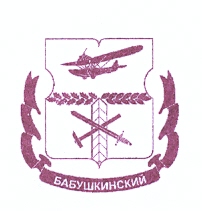 СОВЕТ ДЕПУТАТОВ МУНИЦИПАЛЬНОГО ОКРУГА БАБУШКИНСКИЙ РЕШЕНИЕ 17 ноября  2020 года № ____     						ПРОЕКТЦИПАЛЬНОГО ОКРУГА БАБУШКИНРО внесении изменений в решение Совета депутатов муниципального округа Бабушкинский от 17 декабря 2019 года № 13/10 «О бюджете муниципального округа Бабушкинский на 2020 год и плановый период 2021 и 2022 годов»В соответствии с дополнительным соглашением № 1 от 09 октября 2020 года к Соглашению № МБТ-32-02-04-14/20 о предоставлении межбюджетного трансферта из бюджета города Москвы в размере 1680,0 тыс. рублей на поощрение депутатов Совета депутатов муниципального округа Бабушкинский при условии из активного участия в осуществлении полномочий города Москвы переданных Законом города Москвы от 11 июля 2012 года № 39 «О наделении органов местного самоуправления муниципальных округов в городе Москве отдельными полномочиями города Москвы», Совет депутатов муниципального округа Бабушкинский решил:1. Внести следующие изменения в решение Совета депутатов муниципального округа Бабушкинский от 17 декабря 2020 года № 13/10 «О бюджете муниципального округа Бабушкинский на 2020 год и плановый период 2021-2022 годов» (далее-решение):1.1. Подпункт 1.1. пункта 1 решения изложить в следующей редакции:«1.1. Основные характеристики местного бюджета на 2020 год:1.1.1. общий объем доходов бюджета муниципального округа Бабушкинский на 2020 год в сумме 23 676,5 тыс. рублей; 1.1.2. общий объем расходов бюджета муниципального округа Бабушкинский на 2020 год в сумме 26 696,5 тыс. рублей;1.1.3. дефицит  в сумме 3 019,9 тыс. рублей;».1.2. Подпункт 1.11 решения изложить в следующей редакции:«1.11. Объем межбюджетных трансфертов, получаемых из бюджета города Москвы в 2019 году в сумме 1 800,00 тыс. рублей, 2020 году в сумме 0,00 тыс. рублей, в 2021 году в сумме 0,00 тыс. рублей.».2. Приложение 1 к решению «Доходы бюджета муниципального округа Бабушкинский на 2020 год», изложить в редакции согласно приложению 1 к настоящему решению.3. Приложение 6 к решению «Ведомственная структура расходов бюджета муниципального округа Бабушкинский на 2020 год», изложить в редакции согласно приложению 2 к настоящему решению.4. Приложение 8 к решению «Распределение бюджетных ассигнований по разделам, подразделам, целевым статьям и видам расходов бюджетной классификации бюджета муниципального округа Бабушкинский на 2019 год», изложив в редакции согласно приложению 3 настоящего решения.5. Опубликовать настоящее решение в бюллетене «Московский муниципальный вестник» и разместить на официальном сайте Совета депутатов муниципального округа Бабушкинский в информационно-телекоммуникационной сети «Интернет» babush.ru. 6. Контроль за исполнением настоящего решения возложить на главу муниципального округа Бабушкинский Трусов Ф.Н.Глава муниципального округа Бабушкинский	Ф.Н.ТрусовДоходы бюджета муниципального округа Бабушкинский на 2020г. (в тыс. руб.)Ведомственная структура расходов бюджета
муниципального округа Бабушкинский на 2020 год (в тыс. руб.)Расходы бюджета муниципального округа Бабушкинский на 2020 год
по разделам, подразделам, целевым статьям и видам расходов бюджетной классификации (в тыс. руб.)Источники финансирования дефицитабюджета муниципального округа Бабушкинский на 2020 год Приложение 1к решению Совета депутатов муниципального округа Бабушкинскийот 17 ноября  2020 года № 12/_____Приложение 1к решению Совета депутатов муниципального округа Бабушкинскийот 17 декабря 2019 года №13/10Коды бюджетной классификацииНаименование показателей2020 год123000 1 00 00000 00 0000 000 Налоговые и неналоговые доходы 23 676,5000 1 01 02000 01 0000 110Налог на доходы физических лиц21 876,5000 1 01 02010 01 0000 110Налог на доходы физических лиц с доходов, источником которых является налоговый агент, за исключением доходов, в отношении которых исчисление и уплата налога осуществляется в соответствии со статьями 227, 227.1, и 228 Налогового кодекса Российской Федерации.19 876,5000 1 01 02020 01 0000 110Налог на доходы физических лиц с доходов, полученных от осуществления деятельности физическими лицами, зарегистрированными в качестве индивидуальных предпринимателей, нотариусов, занимающихся частной практикой, адвокатов, учредивших адвокатские кабинеты, и других лиц, занимающихся частной практикой в соответствии со статьей 227 Налогового кодекса Российской Федерации.500,0000 1 01 02030 01 0000 110Налог на доходы физических лиц с доходов, полученных физическими лицами в соответствии со статьей 228 Налогового кодекса Российской Федерации.1 500,0000 2 00 00000 00 0000 000Безвозмездные поступления1 800,0000 2 00 00000 00 0000 000Прочие безвозмездные поступления от других бюджетов бюджетной системы  Российской Федерации1 800,0000 2 02 49999 03 0000 150Прочие межбюджетные трансферты, передаваемые бюджетам  внутригородских муниципальных образований городов федерального значения1 800,0ВСЕГО ДОХОДОВ23 676,5Приложение 2к решению Совета депутатов муниципального округа Бабушкинскийот 17 ноября 2020 года № 12/_____Приложение 6к решению Совета депутатов муниципального округа Бабушкинскийот 17 декабря 2019 года №13/10НаименованиеРз/ПРЦСВР2020 год123456Аппарат Совета депутатов муниципального округа (код ведомства 900)ОБЩЕГОСУДАРСТВЕННЫЕ ВОПРОСЫ9000122 179,7Функционирование законодательных (представительных) органов государственной власти и представительных органов муниципальных образований90001 031 995,0Функционирование представительных органов местного самоуправления90001 03195,0Депутаты Совета депутатов внутригородского муниципального образования 90001 0331А 0100200195,0Иные закупки товаров, работ и услуг для обеспечения государственных (муниципальных) нужд90001 0331А 0100200240195,0Межбюджетные трансферты бюджетам муниципальных округов в целях  повышения эффективности осуществления советами депутатов  муниципальных округов  передаваемых полномочий города Москвы90001 0333А 04001001 800,0Специальные расходы90001 0333А 04001000001 800,0Функционирование Правительства РФ, высших исполнительных органов государственной власти субъектов РФ, местных администраций90001 0416 860,0Руководитель аппарата90001 0431Б 01001003 946,1Расходы на выплату персоналу государственных (муниципальных) органов90001 0431Б 01001001203 710,8Иные закупки товаров, работ и услуг для обеспечения государственных (муниципальных) нужд90001 0431Б 0100100240235,3Обеспечение деятельности администраций/аппарата Совета депутатов внутригородского муниципального образования в части содержания муниципальных служащих для решения вопросов местного значения 90001 0412 513,9Расходы на выплаты персоналу государственных (муниципальных) органов90001 0431Б 010050012010 030,9Иные закупки товаров, работ и услуг для обеспечения государственных (муниципальных) нужд90001 0431Б 01005002402 407,8Уплата прочих налогов, сборов и иных платежей90001 0431Б 010050085075,2Прочие расходы с сфере здравоохранения 90001 0435Г 0101100400,0Расходы на выплаты персоналу государственных (муниципальных) органов90001 0435Г 0101100120400,0ОБЕСПЕЧЕНИЕ ПРОВЕДЕНИЕ ВЫБОРОВ И РЕФЕРЕНДУМОВ90001 073 019,9Проведение выборов депутатов Совета депутатов муниципальных округов города Москвы90001 0735А 01001003 019,9Иные закупки товаров, работ и услуг для обеспечения государственных (муниципальных) нужд90001 0735А 01001008803 019,9РЕЗЕРВНЫЕ ФОНДЫ90001 11218,7Резервный фонд, предусмотренный органами местного самоуправления90001 1132А 0100000218,7Резервные средства90001 1132А 0100000870218,7ДРУГИЕ ОБЩЕГОСУДАРСТВЕННЫЕ ВОПРОСЫ90001 1386,1Уплата членских взносов на осуществление деятельности Совета муниципальных образований города Москвы90001 1331Б 010040086,1Уплата прочих налогов, сборов и иных платежей90001 1331Б 010040085086,1КУЛЬТУРА И КИНЕМАТОГРАФИЯ90008 003 275,9Другие вопросы в области культуры и кинематографии90008 043 275,9Праздничные и социально-значимые мероприятия для населения90008 0435Е 01005003 275,9Иные закупки товаров, работ и услуг для обеспечения государственных (муниципальных) нужд90008 0435Е 01005002403 275,9СОЦИАЛЬНАЯ ПОЛИТИКА90010 00981,6Пенсионное обеспечение90010 01480,0Доплата к пенсии муниципальным служащим города Москвы90010 0135П 0101500480,0Иные межбюджетные трансферты90010 0135П 0101500540480,0Другие вопросы в области социальной политики90010 06501,6Социальные гарантии муниципальным служащим города Москвы 90010 0635П 0101800501,6Пособия, компенсации и иные социальные выплаты гражданам, кроме публичных нормативных обязательств90010 0635П 0101800320501,6СРЕДСТВА МАССОВОЙ ИНФОРМАЦИИ90012 00259,2Периодическая печать и издательства90012 0235Е 010030059,2Информирование жителей округа90012 0235Е 010030059,2Иные закупки товаров, работ и услуг для обеспечения государственных (муниципальных) нужд90012 0235Е 010030024019,2Уплата налогов, сборов и иных платежей90012 0235Е 010030085040,0Другие вопросы в области средств массовой информации90012 0435Е 0100300200,0Информирование жителей района90012 0435Е 0100300200,0Иные закупки товаров, работ и услуг для обеспечения государственных (муниципальных) нужд90012 0435Е 0100300240200,0ИТОГО РАСХОДОВ26 696,4Приложение 3к решению Совета депутатов муниципального округа Бабушкинскийот 17 ноября 2020 года № 12/_____Приложение 8к решению Совета депутатов муниципального округа Бабушкинскийот 17 декабря 2019 года №13/10НаименованиеРз/ПРЦСВР2020 год12345АДМИНИСТРАЦИЯОБЩЕГОСУДАРСТВЕННЫЕ ВОПРОСЫ0122 179,7Функционирование законодательных (представительных) органов государственной власти и представительных органов муниципальных образований01 031 995,0Функционирование представительных органов местного самоуправления01 03195,0Депутаты Совета депутатов внутригородского муниципального образования 01 0331А 0100200195,0Иные закупки товаров, работ и услуг для обеспечения государственных (муниципальных) нужд01 0331А 0100200240195,0Межбюджетные трансферты бюджетам муниципальных округов в целях  повышения эффективности осуществления советами депутатов  муниципальных округов  передаваемых полномочий города Москвы01 0333А 04001001 800,0Специальные расходы01 0333А 04001000001 800,0Функционирование Правительства РФ, высших исполнительных органов государственной власти субъектов РФ, местных администраций01 0416 860,0Руководитель аппарата01 0431Б 01001003 946,1Расходы на выплату персоналу государственных (муниципальных) органов01 0431Б 01001001203 710,8Иные закупки товаров, работ и услуг для обеспечения государственных (муниципальных) нужд01 0431Б 0100100240235,3Обеспечение деятельности администраций/аппарата Совета депутатов внутригородского муниципального образования в части содержания муниципальных служащих для решения вопросов местного значения 01 0431Б 010050012 513,9,2Расходы на выплаты персоналу государственных (муниципальных) органов01 0431Б 010050012010 030,9Иные закупки товаров, работ и услуг для обеспечения государственных (муниципальных) нужд01 0431Б 01005002402 407,8Уплата прочих налогов, сборов и иных платежей01 0431Б 010050085075,2Прочие расходы в сфере здравоохранения01 0435Г 0101100400,0Расходы на выплаты персоналу государственных (муниципальных) органов01 0435Г 0101100120400,0ОБЕСПЕЧЕНИЕ ПРОВЕДЕНИЕ ВЫБОРОВ И РЕФЕРЕНДУМОВ01 073 019,9Проведение выборов депутатов Совета депутатов муниципальных округов города Москвы01 0735А 01001003 019,9Иные закупки товаров, работ и услуг для обеспечения государственных (муниципальных) нужд01 0735А 01001008803 019,9Резервные средства01 1132А 0100000870218,7ДРУГИЕ ОБЩЕГОСУДАРСТВЕННЫЕ ВОПРОСЫ01 1386,1Уплата членских взносов на осуществление деятельности Совета муниципальных образований города Москвы01 1331Б 010040086,1Уплата прочих налогов, сборов и иных обязательных платежей01 1331Б 010040085086,1КУЛЬТУРА КИНЕМАТОГРАФИЯ08 003 275,9Другие вопросы в области культуры и кинематографии08 043 275,9Праздничные и социально-значимые мероприятия для населения08 0435Е 01005003 275,9Иные закупки товаров, работ и услуг для обеспечения государственных (муниципальных)08 0435Е 01005002403 275,9СОЦИАЛЬНАЯ ПОЛИТИКА10 00981,6Пенсионное обеспечение10 01480,0Доплаты к пенсиям муниципальным служащим города Москвы10 0135П 0101500480,0Иные межбюджетные трансферты10 0135П 0101500540480,0Другие вопросы в области социальной политики10 06501,6Социальные гарантии муниципальным служащим города Москвы10 0635П 0101800501,6Пособия, компенсации и иные социальные выплаты гражданам, кроме публичных нормативных обязательств10 0635П 0101800320501,6СРЕДСТВА МАССОВОЙ ИНФОРМАЦИИ12 00259,2Периодическая печать и издательства12 0259,2Информирование жителей округа12 0235Е 010030059,2Иные закупки товаров, работ и услуг для обеспечения государственных (муниципальных) нужд12 0235Е 010030024019,2Уплата налогов, сборов и иных платежей12 0235Е 010030085040,0Другие вопросы в области средств массовой информации12 04200,0Информирование жителей района12 0435Е 0100300200,0Иные закупки товаров, работ и услуг для обеспечения государственных (муниципальных) нужд12 0435Е 0100300240200,0ИТОГО РАСХОДОВ26 696,4Приложение 4к решению Совета депутатов муниципального округа Бабушкинскийот 17 ноября 2020 года №12/_____Приложение 10к решению Совета депутатов муниципального округа Бабушкинскийот 17 декабря 2019 года №13/10Код бюджетной классификацииКод бюджетной классификацииКод бюджетной классификацииКод бюджетной классификацииКод бюджетной классификацииКод бюджетной классификацииНаименование показателейСумма (тыс. рублей)Код бюджетной классификацииКод бюджетной классификацииКод бюджетной классификацииКод бюджетной классификацииКод бюджетной классификацииКод бюджетной классификацииНаименование показателей2020год01000000000000000Источники внутреннего финансирования дефицитов бюджетов3 019,901050000000000000Изменение остатков средств на счетах по учету средств бюджетов01050201000000510Увеличение прочих остатков денежных средств бюджетов01050201030000510Увеличение прочих остатков денежных средств бюджетов внутригородских муниципальных образований городов федерального значения23 676,501050201000000610Уменьшение прочих остатков денежных средств бюджетов01050201030000610Уменьшение прочих остатков денежных средств бюджетов внутригородских муниципальных образований городов федерального значения26 696,4ИТОГО:ИТОГО:ИТОГО:ИТОГО:ИТОГО:ИТОГО:ИТОГО: